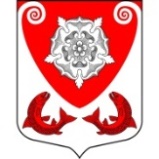 МЕСТНАЯ  АДМИНИСТРАЦИЯМО РОПШИНСКОЕ СЕЛЬСКОЕ ПОСЕЛЕНИЕМО ЛОМОНОСОВСКОГО  МУНИЦИПАЛЬНОГО РАЙОНАЛЕНИНГРАДСКОЙ ОБЛАСТИ                                 П О С Т А Н О В Л Е Н И Е    № 471 от 21.12.2016 г.Об утверждении  «Дорожной карты» по установке общедомовых приборов учета энергоресурсов в многоквартирных домах, расположенных на территории  МО Ропшинское сельское поселение На основании Федерального закона от 23 ноября 2009 года №261-ФЗ «Об энергосбережении и повышении энергетической эффективности и о внесении изменений в отдельные законодательные акты Российской Федерации», постановления Правительства Российской Федерации от 06 мая 2011 года №354 «О предоставлении коммунальных услуг собственникам и пользователям помещений в многоквартирных домах и жилых домов» и постановления Правительства Ленинградской области от 12 декабря 2014 года №588 «О признании утратившим силу некоторых постановлений Правительства Ленинградской области по вопросам упорядочения установки и эксплуатации приборов учёта потребления тепловой энергии, горячей и холодной воды, газа и оплаты потребителями услуг по их показаниям»,  в соответствии с Федеральным законом от 06.10.2003 №131-ФЗ «Об общих принципах организации местного самоуправления в Российской Федерации», местная администрация МО Ропшинское сельское поселениеПОСТАНОВЛЯЕТ:1. Утвердить «Дорожную  карту»  по установке общедомовых приборов учета энергоресурсов  в многоквартирных домах, расположенных  на территории  МО Ропшинское сельское поселение , согласно приложению.2. Опубликовать настоящее постановление  на официальном сайте муниципального образования  МО Ропшинское сельское поселение в информационно-телекоммуникационной сети Интернет.3. Настоящее Постановление   вступает в силу с момента официального опубликования  (обнародования) в средствах массовой информации и  на официальном сайте МО Ропшинское сельское поселение по электронному адресу:www.официальнаяропша.рф.4. Контроль за исполнением настоящего постановления возложить на ведущего специалиста местной администрации  Михайлову В.А.Глав  местной администрацииМО Ропшинское сельское поселение                                                       Р.М. Морозов Исп.  В.А. МихайловаДорожная картапо установке общедомовых приборов учета энергоресурсов в многоквартирных домах, расположенныхна территории  МО Ропшинское сельское поселение№П/ПНаименование мероприятияСрокисполненияОтветственныйисполнительПримечание1  РСО  совместно с УО  произвести сверку МКД подлежащих оснащению ОДПУ.До 15.02.2017г.РСО, УО2УО представить в адрес РСО перечень МКД в которых отсутствует техническая возможность установки ОДПУ (представить акты обследования).До 	15.02.2017 г.УО3РСО провести обследование на предмет согласования представленных актов технического обследования МКД, в которых отсутствует техническая возможность на установку ОДПУ.До 01.04.2017 г.РСО4РСО, УО ( ООО «ИЭК», ПСК) провести информационную работу с населением о необходимости установки ОДПУ в соответствии с действующим законодательством (путем размещения  информации на платежных квитанциях, информационных досках в МКД)До 01.06.2017г.РСО, УО5УО  согласовать с гарантирующим поставщиком электрической энергии и сетевой организацией перечень документов необходимых для установки ОДПУ (технические условия, проекты, включая стоимость работ по выдаче данных документов, при необходимости)До 01.07.2017 г.УО6РСО предоставить в адрес ОМС, УО коммерческое предложение по установке ОДПУ.До 01.10.2017 г.РСО7УО,  рассмотреть коммерческие предложения, определиться с подрядной организацией на установку ОДПУ в МКД.До 01.11.2017 г.УО8УО определиться с финансированием работ по установке ОДПУ (либо через ОСС помещенной отдельной строкой, либо из средств оплаты населением по жилищной услуге)До 01.11.2017 г.УО9РСО ( ООО «ИЭК», ПСК) направить в адрес УО (если выбраны в качестве подрядной организации) проекты договоров по установке ОДПУ.До 01.11.2017г.РСО10УО заключить договора по установке ОДПУдо 01.02.2018г.УО11РСО предоставить график установки ОДПУ в отношении МКД требующих установке ОМС, УОДо 01.05.2017г.РСО12РСО осуществить мероприятия по принятию в эксплуатацию ОДПУ на коммерческий учет. До 01.06.2018 г.РСО